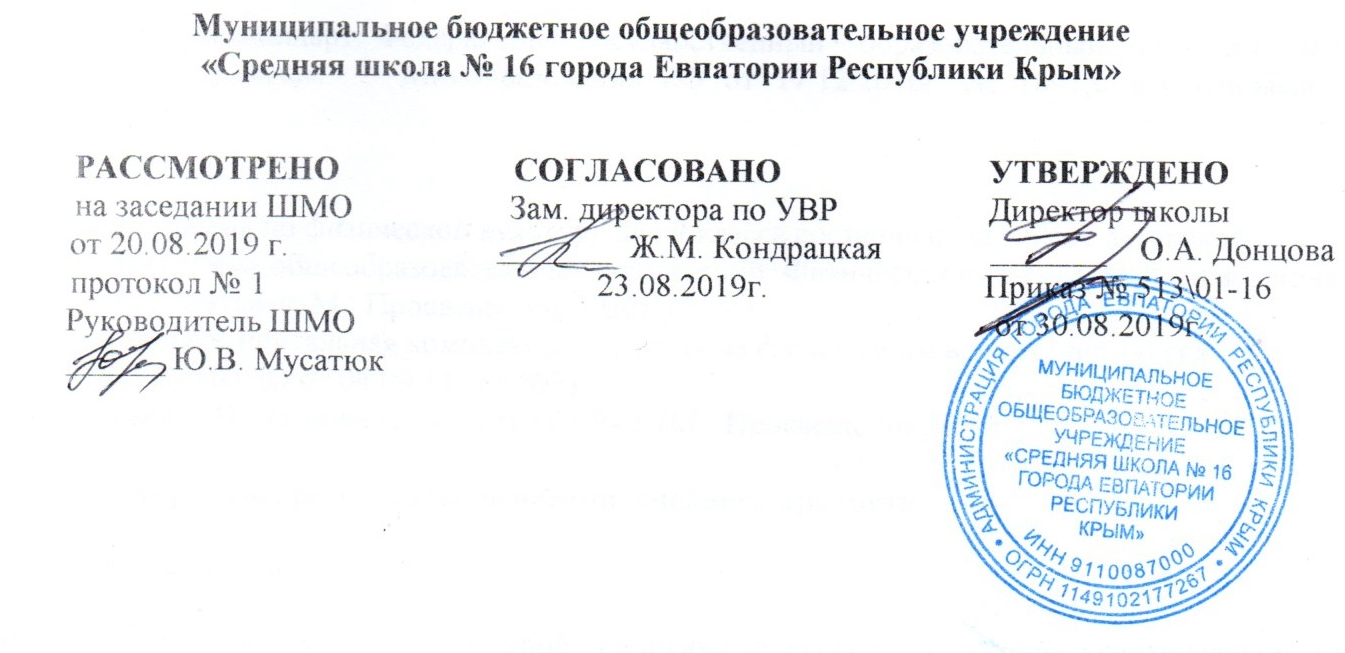                                           Рабочая   программа                                     по  внеурочной деятельности                                              «Кроссфит»                                           для 6-К, 7-А класса                                      на 2019 – 2020 учебный год                                              Составитель программы                                                       Болдырева Лина Михайловна                                                                                                                                                                                                                                 ( учитель физкультуры первой категории)                                                                                                                                        Г.  ЕВПАТОРИЯ  2019 Рабочая программа  спортивно - оздоровительного направления внеурочной деятельности курса « Кроссфит » в 6-К и 7-А классах подготовлена в соответствии с требованиями ФГОС и концепцией физического воспитания.Нормативные документы: -Письмо Министерства образования и науки Российской Федерации от 14.12.2015 №09-3564 «О внеурочной деятельности и реализации дополнительных общеобразовательных программ».-Письмо Министерства образования, науки и молодежи Республики Крым от 04.12.2014 №01-14/2014 «Об организации внеурочной деятельности».                     Описание места   работы  курса  в учебном планеЗанятия внеурочной деятельности «Кроссфит» относится к  внеурочной деятельности. Изучается в течение 1 года Реализуется за счет часов внеурочной деятельности рабочего учебного плана. Недельное кол-во часов, отведённых на работу – 1 ч. Годовое кол-во часов, отведенных на работу курса -  34 ч. Планируемые результатыосвоения обучающимися программы внеурочной деятельности«Кроссфит»процессе обучения и воспитания собственных установок, потребностей в значимой мотивации на соблюдение норм и правил здорового образа жизни, культуры здоровья у обучающихся формируются познавательные, личностные, регулятивные, коммуникативные, универсальные учебные действия.метапредметные результаты – освоенные обучающимися универсальные учебные действия (познавательные, регулятивные и коммуникативные);предметные результаты – освоенный обучающимися в ходе изучения учебных предметов опыт специфической для каждой предметной области деятельности по получению нового знания, его преобразованию и применению, а также система основополагающих элементов научного знания, лежащая в основе современной научной картины мира.Личностными результатами программы дополнительного образования по спортивно-оздоровительному направлению «Кроссфит» является формирование следующих умений:готовность и способность обучающихся к саморазвитию,сформированность  мотивации  к  занятиям  спортом,  ведению  здорового  образажизни;сформированность основ российской, гражданской идентичности; ориентированность на общие для всех людей правила поведения присотрудничестве (этические нормы).Метапредметными результатами программы внеурочной деятельности по спортивно-оздоровительному направлению «Кроссфит» является формирование следующих универсальных учебных действий (УУД):Регулятивные УУД:определять и формулировать цель деятельности на занятии с помощью учителя, а далее самостоятельно;проговаривать последовательность действий;уметь высказывать своё предположение (версию) на основе данного задания, уметь работать по предложенному учителем плану, а в дальнейшем уметь самостоятельно планировать свою деятельность;средством формирования этих действий служит технология проблемного диалога на этапе изучения нового материала;учиться совместно с учителем и другими воспитанниками давать эмоциональную оценку деятельности команды на занятии.Средством формирования этих действий служит технология оценивания образовательных достижений (учебных успехов).Познавательные УУД:добывать новые знания: находить ответы на вопросы, используя разные источники информации, свой жизненный опыт и информацию, полученную на занятии;перерабатывать полученную информацию: делать выводы в результате совместной работы всей команды;Средством формирования этих действий служит учебный материал и задания.Коммуникативные УУД:умение донести свою позицию до других: оформлять свою мысль. Слушать и понимать речь других;совместно договариваться о правилах общения и поведения в игре и следовать им; учиться выполнять различные роли в группе (лидера, исполнителя, критика).Средством формирования этих действий служит организация работы в парах и малых группах.Оздоровительные результаты программы внеурочной деятельности:осознание обучающимися необходимости заботы о своём здоровье и выработки форм поведения, которые помогут избежать опасности для жизни и здоровья, уменьшить пропуски занятий по причине болезни, регулярно посещать спортивные секции и спортивно-оздоровительные мероприятия;социальная адаптация детей, расширение сферы общения, приобретение опыта взаимодействия с окружающим миром.Первостепенным результатом реализации программы внеурочной деятельности будет сознательное отношение обучающихся к собственному здоровью.                                            СОДЕРЖАНИЕ УЧЕБНОГО КУРСА Содержание программы «Кроссфит» строится на основе видов нагрузок и включает в себя следующее.Скоростно-силовые упражнения.Данная группа упражнений включает в себя быстрый бег, скачки, прыжки на одной. двух ногах с места и с разбега (различного по длине и скорости), в высоту, на дальность и в различных их сочетаниях, а также силовые упражнения, поднятия тяжестей на гимнастических снарядахПри этом данная группа упражнений может проводится с использованием воздействия внешней среды: бег и прыжки  по ступенькам вверх и вниз, по различному грунту (газон, песок, , против ветра и по ветру в кроссовках и босиком), с преодолением внешних сопротивлний в максимальнобыстрых движениях, в упражнениях с партнером, в упражнениях с отягощениями различного веса, 1 вида (  набивные мячи, гантели.)Гимнастика.Элементы гимнастики используются для повышения работоспособности, улучшения  поддержания физической формы, укрепления здоровья человека. В результате регулярных тренировок активизируется кровообращение, стимулируется работа дыхательной системы, стабилизируется психоэмоциональный фон.Общеразвивающие гимнастические упражнения: акробатические упражнения, улучшающие гибкость, гимнастические упражнения для спины, способствующие формированию правильной осанки, кардиотренировки для повышения выносливости.Ритмическая гимнастика: приседания, ходьба на месте, велосипед, махи ногами, поднятие корпуса, работа с гантелями.Комплекс тренировки включает разминку, упражнения для разных групп мышц, растяжку под нужный темп интенсивностиПодвижные игры.Подвижные игры на материале легкой атлетики (бег, прыжки, метание); подвижные игры на материале гимнастики с основами акробатики (простейшие виды построений и перестроений, ОРУ без предметов и с разнообразными предметами, упражнения в лазании, в равновесии, несложные акробатические упражнения); подвижные игры на материале спортивных игр (футбол, баскетбол).Календарно - тематическое планирование 6-ККалендарно - тематическое планирование 7-АОСНОВНЫЕ CROSSFIT УПРАЖНЕНИЯПрыжки на скакалке – одинарные, двойные и тройные.Прыжки через штангу – перепрыгивание штанги с двух ног.Гребля на тренажере.Бег – бег на короткие, средние и длинные дистанции.«Воздушные» приседания – обычные приседания с собственным весом.Гиперэкстензия – подъем туловища на тренажере, включая мышцы спины.Выход на турнике.Выход на кольцах.Запрыгивание на тумбу – прыжки на ящик с двух ног с обязательным выпрямлением ног на нем.Бурпи – переход из положения стоя (исходное положение) в положение лежа на груди, подтягивания ног в сед и выпрыгивание с хлопком над головой
в положение стоя.Подтягивания – могут быть силовые, кипингом (с раскачкой) или «батерфляй».Подъемы корпуса на пресс (сит-апы) – из положения лежа на спине, ноги согнуты, поднять корпус и коснуться пола или пальцев ног перед собой.Складка – одновременный подъем корпуса и ног на пресс из положения лежа, руки вверху.Сит-апы на тренажере гиперэкстензии.Отжимания в стойке на руках.Ходьба на руках.Подъемы коленей к локтям на перекладине.Подъем носков к перекладине.L-подтягивания – подтягивание, держа прессом уголок.Приседания на одной ноге – «пистолетик».Отжимания от пола.Отжимания на кольцах.Горизонтальные отжимания на кольцах – упражнение схоже с обычными отжиманиями на полу, только руки упираются в кольца, висящие низко над полом.Подъёмы по канату.Жим штанги лежа.Приседания со штангой на плечах.Бросок мяча в пол, в стену – интенсивные броски медбола в пол, стену, придавая ему максимальное ускорение.Взятие штанги на грудь – подъем штанги с пола в положение стоя, штанга на груди.Взятие на грудь и толчок штанги – аналогичное предыдущему упражнение с добавлением выброса штанги над головой.Кластер – взятие штанги на грудь в сед и выброс ее над головой.Становая тяга.Прогулка фермера – ходьба с отягощением в руках.Фронтальные приседания – приседания со штангой на груди.Протяжка – подъем штанги с пола, придавая ей ускорение, в положение над головой.Свинги – махи гирей перед собой.Оверхеды – приседание со штангой над головой.Силовой жим стоя – жим штанги с груди стоя, без подседа.Толчковый жим стоя (швунг) – выброс штанги с груди вверх.Подъем сэндбэга (мешок с песком) на плечо.Рывок штанги – классический вариант тяжелоатлетического упражнения.Тяга штанги к подбородку из стойки сумо – ноги расставлены широко, руки держат гриф средним или узким хватом.Переворот покрышки – из положения, как для становой тяги, поднимаем и перекидываем покрышку.Трастеры – выброс штанги над головой из полного приседа, штанга на груди.Трастеры с гирями – аналогичное предыдущему упражнение, только в руках атлета находятся гири.Шагающие выпады – глубокие выпады ногой, касаясь коленом пола и держа отягощение над головой.Броски медбола в мишень – из положения присед с мячом перед грудью выпрямляемся и выкидываем мяч вверх.Список литературыЛях В.И., Мейксон Г.Б.. Физическое воспитание учащихся 5-7 классов: пособия для учителя. -Москва, «Просвещение», 2002 г.Настольная книга учителя физической культуры» Г.И.Погадаев - ФиС, 2000.Общая педагогика физической культуры и спорта. -М.: ИД «Форум» ,2007.Решетников Н.В., .Кислицын Ю.Л, Палтикевич Р.Л., Погадаев Г.И. Физическая культура. - ИЦ «Академия»,2008.Теория и методика физической культуры. -  Спб: Издательство «Лань», 2003.Яхонтов Е.Р. Юный баскетболист. - М., 1987.Используемые материалы:- КурсыCrossFit  Level 1 Trainer ,CrossFitkids, CrossFit Journal.- Интернет-slenderclub.ru›page/crossfit- Dube, Rebecca (January 11, 2008). "No puke, no pain - no gain". Globe and Mail (Toronto).- Mitchell, Bryan (August 16, 2006). "Lawsuit alleges CrossFit workout damaging". Marine Corps Times. Retrieved 2008-08-16. Календарно - тематическое планированиеОСНОВНЫЕ CROSSFIT УПРАЖНЕНИЯПрыжки на скакалке – одинарные, двойные и тройные.Прыжки через штангу – перепрыгивание штанги с двух ног.Гребля на тренажере.Бег – бег на короткие, средние и длинные дистанции.«Воздушные» приседания – обычные приседания с собственным весом.Гиперэкстензия – подъем туловища на тренажере, включая мышцы спины.Выход на турнике.Выход на кольцах.Запрыгивание на тумбу – прыжки на ящик с двух ног с обязательным выпрямлением ног на нем.Бурпи – переход из положения стоя (исходное положение) в положение лежа на груди, подтягивания ног в сед и выпрыгивание с хлопком над головой
в положение стоя.Подтягивания – могут быть силовые, кипингом (с раскачкой) или «батерфляй».Подъемы корпуса на пресс (сит-апы) – из положения лежа на спине, ноги согнуты, поднять корпус и коснуться пола или пальцев ног перед собой.Складка – одновременный подъем корпуса и ног на пресс из положения лежа, руки вверху.Сит-апы на тренажере гиперэкстензии.Отжимания в стойке на руках.Ходьба на руках.Подъемы коленей к локтям на перекладине.Подъем носков к перекладине.L-подтягивания – подтягивание, держа прессом уголок.Приседания на одной ноге – «пистолетик».Отжимания от пола.Отжимания на кольцах.Горизонтальные отжимания на кольцах – упражнение схоже с обычными отжиманиями на полу, только руки упираются в кольца, висящие низко над полом.Подъёмы по канату.Жим штанги лежа.Приседания со штангой на плечах.Бросок мяча в пол, в стену – интенсивные броски медбола в пол, стену, придавая ему максимальное ускорение.Взятие штанги на грудь – подъем штанги с пола в положение стоя, штанга на груди.Взятие на грудь и толчок штанги – аналогичное предыдущему упражнение с добавлением выброса штанги над головой.Кластер – взятие штанги на грудь в сед и выброс ее над головой.Становая тяга.Прогулка фермера – ходьба с отягощением в руках.Фронтальные приседания – приседания со штангой на груди.Протяжка – подъем штанги с пола, придавая ей ускорение, в положение над головой.Свинги – махи гирей перед собой.Оверхеды – приседание со штангой над головой.Силовой жим стоя – жим штанги с груди стоя, без подседа.Толчковый жим стоя (швунг) – выброс штанги с груди вверх.Подъем сэндбэга (мешок с песком) на плечо.Рывок штанги – классический вариант тяжелоатлетического упражнения.Тяга штанги к подбородку из стойки сумо – ноги расставлены широко, руки держат гриф средним или узким хватом.Переворот покрышки – из положения, как для становой тяги, поднимаем и перекидываем покрышку.Трастеры – выброс штанги над головой из полного приседа, штанга на груди.Трастеры с гирями – аналогичное предыдущему упражнение, только в руках атлета находятся гири.Шагающие выпады – глубокие выпады ногой, касаясь коленом пола и держа отягощение над головой.Броски медбола в мишень – из положения присед с мячом перед грудью выпрямляемся и выкидываем мяч вверх.Список литературыЛях В.И., Мейксон Г.Б.. Физическое воспитание учащихся 5-7 классов: пособия для учителя. -Москва, «Просвещение», 2002 г.Настольная книга учителя физической культуры» Г.И.Погадаев - ФиС, 2000.Общая педагогика физической культуры и спорта. -М.: ИД «Форум» ,2007.Решетников Н.В., .Кислицын Ю.Л, Палтикевич Р.Л., Погадаев Г.И. Физическая культура. - ИЦ «Академия»,2008.Теория и методика физической культуры. -  Спб: Издательство «Лань», 2003.Яхонтов Е.Р. Юный баскетболист. - М., 1987.Используемые материалы:- КурсыCrossFit  Level 1 Trainer ,CrossFitkids, CrossFit Journal.- Интернет-slenderclub.ru›page/crossfit- Dube, Rebecca (January 11, 2008). "No puke, no pain - no gain". Globe and Mail (Toronto).- Mitchell, Bryan (August 16, 2006). "Lawsuit alleges CrossFit workout damaging". Marine Corps Times. Retrieved 2008-08-16.   Материально-техническое обеспечение Оборудование спортзала:Перекладина гимнастическая (съемная).Стенка гимнастическая.Комплект навесного оборудования. (перекладина, мишени для метания, тренировочные баскетбольные щиты)Мячи: баскетбольные, футбольные, волейбольные.Палка гимнастическая.Скакалка детская.Мат гимнастический.Кегли.Обруч пластиковый детский.Флажки: разметочные с опорой, стартовые.Рулетка измерительная.Щит баскетбольный тренировочный.Сетка для переноса и хранения мячей.Волейбольная сетка универсальная.Сетка волейбольная.Аптечка.Мяч малый (теннисный).Пришкольный стадион (площадка):1. Игровое поле для мини-футбола.2. Площадка игровая баскетбольная.3. Площадка игровая волейбольная.4. Гимнастическая площадка с полосой препятствий     № п/п     № п/пДатаДата                              Тема урокапланФактПланфакт                              Тема урока104.09Беседа по ТБ.. Основы тренировочного процесса в кроссфите211.09Виды и способы передвижений. СБУ. Развитие координационных способностей318.09ТБ. Скоростно-силовые упражнения. Бег в упряжке. Стретчинг4.25.09ТБ. Эстафетный бег (техника передачи эстафетной палочки);502.10Эстафетный бег (техника передачи эстафетной палочки);6.ТБ. Прыжковый комплекс табата. ОРУ. Стретчинг709.10 ТБ. О.Р.У.,,Кардио-тренинг. Гимнастика8.16.10Виды и способы передвижений. СБУ. Развитие координационных способностей923.10ОРУ. Бег с ускорением, изменением направления, с сопротивлением10.30.10СБУ. ОРУ. Скоростно-силовые упражнения. Подвижные игры1106.11Прыжковый комплекс табата. ОРУ. Стретчинг1213.11Отжимания, приседания, подтягивания, поднимание туловища, бёрпи1320.11. Отжимания, приседания, подтягивания, поднимание туловища,   бёрпи. Отжимания, приседания, подтягивания, поднимание туловища,   бёрпи1427.11Упражнения на турнике, брусьях и в петляхУпражнения на турнике, брусьях и в петлях1504.12 Упражнения на турнике, брусьях и в петлях TRXСиловой комплекс Упражнения на турнике, брусьях и в петлях TRXСиловой комплекс1611.12Упражнения на турнике, брусьях и в петлях TRXСиловой комплекс. Стретчинг1718.12Спринт. Бег в упряжке. Комплекс кардио-лесенка. Упражнения на развитие гибкости1825.12Спринт. Бег в упряжке. Комплекс кардио-лесенка. Упражнения на развитие гибкости1915.01Комплекс кардио-лесенка. Крест.  Упражнения на развитие гибкости2022.01Бег в упряжке. СБУ. Комплекс кардио-лесенка. Упражнения на развитие гибкости2129.01Комплекс табата. СБУ. Комплекс кардио-лесенка. Упражнения на развитие гибкости2205.02Комплекс табата2312.02Комплекс кардио-лесенка. Упражнения на развитие гибкости2419.02Табата (20-10) Комплекс кардио-лесенка. Упражнения на координацию движений2526.02С.Б,У в упряжке. Прыжковый комплекс.Скакалка. 2604.03СБУ в упряжке. Прыжковый комплекс.Скакалка.2711.03СБУ. Интервальный бег.  Спринт в упряжке. Гимнастика2818.03СБУ. Интервальный бег.  Спринт в упряжке. Гимнастика2925.03СБУ. Интервальный бег.  Спринт в упряжке. Гимнастика3001.04СБУ. Прыжковый комплекс. Выпады и прыжки в упряжке. 3108.04.Упражнения на восстановление дыхания (организма) Стретчинг3215.04.Силовые многоповторные упражнения. Стретчинг3329.04.Анаэробная нагрузка.Упражнения на расслабление и восстановление34Силовой комплекс упражнений. Базовые комплексы раздела Кроссфит. Техника выполнения упражнений     № п/п     № п/пДатаДата                              Тема урокапланфактпланфакт                              Тема урока106.09Беседа по ТБ.. Основы тренировочного процесса в кроссфите213.09Виды и способы передвижений. СБУ. Развитие координационных способностей320.09ТБ. Скоростно-силовые упражнения. Бег в упряжке. Стретчинг4.27.09ТБ. Эстафетный бег (техника передачи эстафетной палочки);504.10Эстафетный бег (техника передачи эстафетной палочки);6.ТБ. Прыжковый комплекс табата. ОРУ. Стретчинг711.10 ТБ. О.Р.У.,,Кардио-тренинг. Гимнастика8.18.10Виды и способы передвижений. СБУ. Развитие координационных способностей925.10ОРУ. Бег с ускорением, изменением направления, с сопротивлением10.08.11СБУ. ОРУ. Скоростно-силовые упражнения. Подвижные игры1115.11Прыжковый комплекс табата. ОРУ. Стретчинг1222.11Отжимания, приседания, подтягивания, поднимание туловища, бёрпи1329.11. Отжимания, приседания, подтягивания, поднимание туловища,   бёрпи. Отжимания, приседания, подтягивания, поднимание туловища,   бёрпи1406.12Упражнения на турнике, брусьях и в петляхУпражнения на турнике, брусьях и в петлях1513.12 Упражнения на турнике, брусьях и в петлях TRXСиловой комплекс Упражнения на турнике, брусьях и в петлях TRXСиловой комплекс1620.12Упражнения на турнике, брусьях и в петлях TRXСиловой комплекс. Стретчинг1727.12Спринт. Бег в упряжке. Комплекс кардио-лесенка. Упражнения на развитие гибкости1810.01Спринт. Бег в упряжке. Комплекс кардио-лесенка. Упражнения на развитие гибкости1917.01Комплекс кардио-лесенка. Крест.  Упражнения на развитие гибкости2024.01Бег в упряжке. СБУ. Комплекс кардио-лесенка. Упражнения на развитие гибкости2131.01Комплекс табата. СБУ. Комплекс кардио-лесенка. Упражнения на развитие гибкости2207.02Комплекс табата2314.02Комплекс кардио-лесенка. Упражнения на развитие гибкости2421.02Табата (20-10) Комплекс кардио-лесенка. Упражнения на координацию движений2528.02С.Б,У в упряжке. Прыжковый комплекс.Скакалка. 2606.03СБУ в упряжке. Прыжковый комплекс.Скакалка.2713.03СБУ. Интервальный бег.  Спринт в упряжке. Гимнастика2827.03СБУ. Интервальный бег.  Спринт в упряжке. Гимнастика2903.04СБУ. Интервальный бег.  Спринт в упряжке. Гимнастика3010.04СБУ. Прыжковый комплекс. Выпады и прыжки в упряжке. 3117.04.Упражнения на восстановление дыхания (организма) Стретчинг3224.04.Силовые многоповторные упражнения. Стретчинг3315.05.Анаэробная нагрузка.Упражнения на расслабление и восстановление3422.05Силовой комплекс упражнений. Базовые комплексы раздела Кроссфит. Техника выполнения упражнений     № п/п     № п/пДатаДата                              Тема урокапланфактпланфакт                              Тема урока1Беседа по ТБ.. Основы тренировочного процесса в кроссфите2Виды и способы передвижений. СБУ. Развитие координационных способностей3ТБ. Скоростно-силовые упражнения. Бег в упряжке. Стретчинг4.ТБ. Эстафетный бег (техника передачи эстафетной палочки);5Эстафетный бег (техника передачи эстафетной палочки);6.ТБ. Прыжковый комплекс табата. ОРУ. Стретчинг7 ТБ. О.Р.У.,,Кардио-тренинг. Гимнастика8.Виды и способы передвижений. СБУ. Развитие координационных способностей9ОРУ. Бег с ускорением, изменением направления, с сопротивлением10.СБУ. ОРУ. Скоростно-силовые упражнения. Подвижные игры11Прыжковый комплекс табата. ОРУ. Стретчинг12Отжимания, приседания, подтягивания, поднимание туловища, бёрпи13Техника и особенности выполнения упражнений. Отжимания,приседания, подтягивания, поднимание туловища, бёрпиТехника и особенности выполнения упражнений. Отжимания,приседания, подтягивания, поднимание туловища, бёрпи14Упражнения на турнике, брусьях и в петляхУпражнения на турнике, брусьях и в петлях15 Упражнения на турнике, брусьях и в петлях TRXСиловой комплекс Упражнения на турнике, брусьях и в петлях TRXСиловой комплекс16Упражнения на турнике, брусьях и в петлях TRXСиловой комплекс. Стретчинг17Спринт. Бег в упряжке. Комплекс кардио-лесенка. Упражнения на развитие гибкости18Спринт. Бег в упряжке. Комплекс кардио-лесенка. Упражнения на развитие гибкости19Комплекс кардио-лесенка. Крест.  Упражнения на развитие гибкости20Бег в упряжке. СБУ. Комплекс кардио-лесенка. Упражнения на развитие гибкости21Комплекс табата. СБУ. Комплекс кардио-лесенка. Упражнения на развитие гибкости22Комплекс табата23Комплекс кардио-лесенка. Упражнения на развитие гибкости24Табата (20-10) Комплекс кардио-лесенка. Упражнения на координацию движений25С.Б,У в упряжке. Прыжковый комплекс.Скакалка. 26СБУ в упряжке. Прыжковый комплекс.Скакалка.27СБУ. Интервальный бег.  Спринт в упряжке. Гимнастика28СБУ. Интервальный бег.  Спринт в упряжке. Гимнастика29СБУ. Интервальный бег.  Спринт в упряжке. Гимнастика30СБУ. Прыжковый комплекс. Выпады и прыжки в упряжке. 31.Упражнения на восстановление дыхания (организма) Стретчинг32.Силовые многоповторные упражнения. Стретчинг33.Анаэробная нагрузка.Упражнения на расслабление и восстановление34Силовой комплекс упражнений. Базовые комплексы раздела Кроссфит. Техника выполнения упражнений35Кроссфит  комплекс.присед, выпады, бёрпи, сетапы36Кроссфит комплекс.ОФП. 37Кроссфит комплекс.Трестер. Молот. Канат.ОРУ. Гимнастика 38Кроссфит комплекс.Трестер. Молот. Канат.ОРУ. Гимнастика39Круговая тренировка. ОРУ. Гимнастика40Упражнения на гимнастических снарядах. брусья, перекладина,41Упражнения на гимнастических снарядах. (брусья, перекладина кольца)42Силовой комплекс упражнений. Комплекс планок. ОРУ43Комплекс упражнений с отягощением. Упражнения  на развитие координации.44Комплекс упражнений с отягощением. Упражнения  на развитие координации45Круговая тренировка с весом собственного тела.46Прыжковый комплекс со скакалой.47Кроссфит комплекс. Упражнения  на развитие координации движ.48Упражнения  на гимнастических снарядах. Комплекс «Лесенка» на перекладине. Стойки, кувырки49Спринт. Бег в упряжке. Комплекс кардио-лесенка. Упражнения на развитие гибкости50Спринт. Бег в упряжке. Комплекс кардио-лесенка. Упражнения на развитие гибкости51Комплекс кардио-лесенка. Крест.  Упражнения на развитие гибкости525 подтягиваний, 10 отжиманий, 15 приседаний. Максимальное количество кругов за 20 минут535 подтягиваний, 10 отжиманий, 15 приседаний. Максимальное количество кругов за 20 минут5420 подтягиваний, 30 отжиманий, 40 подъемов на пресс, 50 приседаний. 5 кругов. 5-7 55Броски набивного мяча в цель.  Комплекс ОРУ на фитболах56Броски набивного мяча в цель. Комплекс ОРУ на фитболах57Бег 400/200 м, присед со штангойУпражнения на развитие гибкости585 Отжиманий, 10 приседай, 15 поднимание туловища595 Отжиманий, 10 приседай, 15 поднимание туловища60Силовой комплекс упражнений. Комплекс планок. 61Круговой комплекс «Табата». Силовой комплекс с резиновыми эспандерами62Круговой комплекс «Табата». Силовой комплекс с резиновыми эспандерами63СБУ. Челночный бег. Парный спринт в упряжках.64СБУ. Челночный бег. Парный спринт в упряжках. 65Круговой комплекс «Табата». Силовой комплекс с резиновыми эспандерами66Круговой комплекс «Табата». Силовой комплекс с резиновыми эспандерами67Растяжка в парах68Комплекс из 6 упражнений. ОРУ.Растяжка69Комплекс из 6 упражнений. ОРУ.Растяжка70Подтягивания (TRX), прыжки на тумбы, поднимание туловища71Подтягивания (TRX), прыжки на тумбы, поднимание туловища72ОРУ на восстановление737475767778798081828384858687888990919293949596979899100101102